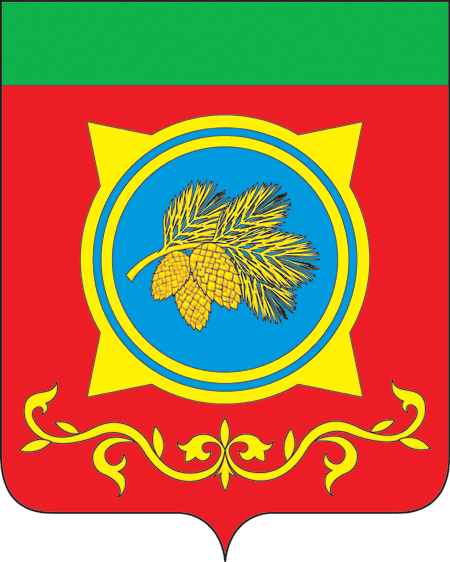 Российская ФедерацияРеспублика ХакасияАдминистрация Таштыпского районаРеспублики ХакасияПОСТАНОВЛЕНИЕ14.11.2019 г.                                      с.Таштып                                                  № 587О внесении изменении состава  эвакуационной  комиссии   Администрации Таштыпского района В связи с кадровыми изменениями в аппарате Администрации Таштыпского района Республики Хакасия, руководствуясь п. 7, п. 21, ч. 1 ст. 8, п. 3 ч. 1 ст.29 Устава муниципального образования Таштыпский район от 15.11.2005г., Администрация Таштыпского района  постановляет: 1. Внести изменения в приложение 2 к Постановлению Администрации Таштыпского района от 17.06.2013 г.  № 291 «Состав эвакуационной комиссии Администрации Таштыпского района», изложив его в новой редакции (прилагается).  2.  Постановление Администрации Таштыпского района от 28.12.2018 года № 582  «О внесении изменений состава эвакуационной комиссии Администрации Таштыпского района» » признать утратившим силу. 3. Контроль за исполнением настоящего постановления возлагаю на первого заместителя главы по социальным вопросам (Г.Г.Тодинов). Глава Таштыпского района                                                                               А.А.Дьяченко
Составэвакуационной комиссии   Администрации  Таштыпского районаНачальник общего отдела                                                                                Е.Т.МамышеваПриложение   к постановлению Администрации Таштыпского района от 14.11.2019г. №  587Обязанности в составекомиссииФИОФИОМесто работы,должностьТеле-фонслужебныйТеле-фондомашнийРуководство эвакуационной  комиссиейРуководство эвакуационной  комиссиейРуководство эвакуационной  комиссиейРуководство эвакуационной  комиссиейРуководство эвакуационной  комиссиейРуководство эвакуационной  комиссиейРуководство эвакуационной  комиссией1Председатель комиссииТодинов Георгий ГавриловичТодинов Георгий ГавриловичПервый заместитель главы  Таштыпского района2-16-408913-443 97-942Заместитель председателя комиссииСагалаков Евгений ОлеговичСагалаков Евгений ОлеговичСпециалист управления муниципальным имуществом Администрации Таштыпского района2-21-388983-371 99-413Секретарь комиссииКулумаева  Елена АндреевнаКулумаева  Елена АндреевнаСпециалист 1 категории общего отдела Адми-нистрации Таштыпского района2-11-708913-443 90-97Группа учета эвакуируемого населения и информацииГруппа учета эвакуируемого населения и информацииГруппа учета эвакуируемого населения и информацииГруппа учета эвакуируемого населения и информацииГруппа учета эвакуируемого населения и информацииГруппа учета эвакуируемого населения и информацииГруппа учета эвакуируемого населения и информации4Начальник       группыМамышева Екатерина ТерентьевнаМамышева Екатерина ТерентьевнаНачальник общего отдела Администрации Таштыпского района2-11-702-23-13 89130506532 5Заместитель начальника группыЧебочаков Иван ИвановичЧебочаков Иван ИвановичСпециалист по информа-ционным технологиям Администрации Таштыпского района2-23-908923-581 32-706Член группыБастаева Ольга ГеоргиевнаБастаева Ольга ГеоргиевнаОператор ситстемы «Дело» Администрации Таштыпского района2-11-708983-270 92-317Член группыКарамашева Татьяна НиколаевнаКарамашева Татьяна НиколаевнаВедущий специалист по вопросам муниципальной службы и кадровой работы Администрации Таштыпского района 2-11-648983-370 55-948Член группыЧугунекова Надежда АнатольевнаЧугунекова Надежда АнатольевнаВедущий специалист отдела закупок Администрации Таштыпского района2-12-648950-964 67-889Член группыЗырянов     Роман   ИвановичЗырянов     Роман   ИвановичГлавный специалист Управления муниципальным имуществом Администрации Таштыпского района2-21-388983-278 88-2910Член группыТанова Ирина ИвановнаТанова Ирина ИвановнаОтветственный секретарь КДН и ЗП2-16-668913-543 99-7911Член группыЧежинова  Наталья ГеннадьевнаЧежинова  Наталья ГеннадьевнаСпециалист 1 категории МКУ «Управление физи-ческой культуры и спорта»    Администрации Таштыпского района2-16-66 8983-273 11-29Мобильная группа оценки ситуации по проведению эвакуационных мероприятийМобильная группа оценки ситуации по проведению эвакуационных мероприятийМобильная группа оценки ситуации по проведению эвакуационных мероприятийМобильная группа оценки ситуации по проведению эвакуационных мероприятийМобильная группа оценки ситуации по проведению эвакуационных мероприятийМобильная группа оценки ситуации по проведению эвакуационных мероприятийМобильная группа оценки ситуации по проведению эвакуационных мероприятий12Начальник группыКарамашев Сергей ВасильевичКарамашев Сергей ВасильевичРуководитель МКУ «Управление физической культуры и спорта»  Администрации Таштыпского района2-16-662-61-52 8913-549 01-0513Заместитель начальника группыБогуш    Виталий   АнатольевичБогуш    Виталий   АнатольевичНачальник отдела по информационным технологиям информационной безопасности2-25-388913-058 53-5814Оперативный дежурныйСалагашева Алена ВалерьевнаСалагашева Алена ВалерьевнаСпециалист 1 категории общего отдела Адми-нистрации Таштыпского района2-11-708923-392 97-6815Член группыАхпашев Андрей ЛаврентьевичАхпашев Андрей ЛаврентьевичВодитель отдела спорта, туризма и молодёжной политики  Администрации Таштыпского района2-16-668961-743 41-0216Член группыЗенков Владимир ВикторовичЗенков Владимир ВикторовичНачальник хозяйственно- эксплуатационной службы Администрации Таштыпского района2-21-092-22-89 8913-059 00-1017Помощник начальника группы Калнина Людмила ИвановнаСпециалист общего отдела по работе с межселенной территорией Специалист общего отдела по работе с межселенной территорией Спутни-вый тел. +795410160188913-541 93-7418ВодительТинников Алексей АнатольевичВодительВодитель8983-371 14-0619Общественный пожарныйМестный житель п.КубайкаМестный житель п.КубайкаСпут. таксоф.8390462 1681                          Резервная группа эвакуационной комиссии                           Резервная группа эвакуационной комиссии                           Резервная группа эвакуационной комиссии                           Резервная группа эвакуационной комиссии                           Резервная группа эвакуационной комиссии                           Резервная группа эвакуационной комиссии                           Резервная группа эвакуационной комиссии 20Начальник группыСултреков Сергей Антонович Специалист  агроном  Администрации Таштыпского района Специалист  агроном  Администрации Таштыпского района2-21-048983-375 48-2521Член группыЧатырева Ольга АнатольевнаСпециалист отдела закупок Администрации Таштыпского районаСпециалист отдела закупок Администрации Таштыпского района2-23-908913-440 15-8122Член группыЛухина Дарья ВладиславнаОтветственный секретарь административной комиссии Таштыпского района  Ответственный секретарь административной комиссии Таштыпского района  2-11-188913-541 53-8523Эвакуационная  машина (форд)Барашков Василий Геннадьевич Водитель отдела культуры Водитель отдела культуры 2-16-658913-541 84-91 